Tuyên Ngôn về Quyền của Nạn Nhân Tội Phạm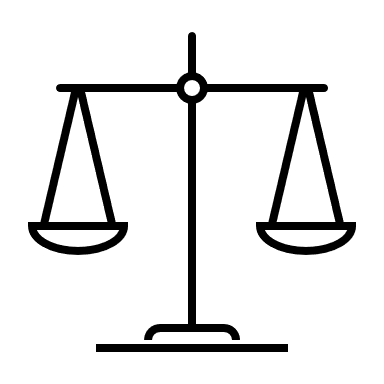 Là nạn nhân của tội phạm, quý vị được hưởng một số quyền được nêu trongRCW 7.69.030(1) Nạn nhân của tội phạm bạo lực hoặc tội phạm tình dục, tại thời điểm báo cáo tội phạm cho các quan chức thực thi pháp luật, phải nhận được một bản tuyên bố bằng văn bản về các quyền của nạn nhân tội phạm như được quy định trong chương này. Tuyên bố bằng văn bản sẽ bao gồm tên, địa chỉ và số điện thoại của chương trình nạn nhân/nhân chứng tội phạm của quận hoặc địa phương, nếu chương trình nạn nhân/nhân chứng tội phạm đó tồn tại trong quận;(2) Được các cơ quan thực thi pháp luật địa phương hoặc luật sư công tố thông báo về kết quả cuối cùng của vụ án mà nạn nhân, người sống sót, hoặc nhân chứng có liên quan;(3) Được bên đưa ra trát đòi hầu tòa thông báo rằng một thủ tục tòa án mà họ đã được trát sẽ không diễn ra như đã lên lịch, để tiết kiệm cho người đó một chuyến đi đến tòa án không cần thiết;(4) Nhận được sự bảo vệ khỏi bị tổn hại và các mối đe dọa bị tổn hại phát sinh từ việc hợp tác với các nỗ lực thực thi pháp luật và truy tố, đồng thời được cung cấp thông tin về mức độ bảo vệ hiện có;(5) Được thông báo về thủ tục cần tuân theo để nộp đơn và nhận bất kỳ khoản phí làm chứng nào mà họ được hưởng;(6)Bất cứ khi nào có khả năng thực tế, được cung cấp một khu vực chờ an toàn trong quá trình tố tụng mà không yêu cầu họ phải ở gần bị cáo và gia đình hoặc bạn bè của bị cáo;(7) Được các cơ quan thực thi pháp luật hoặc tòa án cấp trên trả lại nhanh chóng bất kỳ tài sản bị đánh cắp hoặc tài sản cá nhân nào khác khi không còn cần thiết để làm bằng chứng. Khi khả thi, tất cả các tài sản đó, ngoại trừ vũ khí, tiền tệ, hàng lậu, tài sản được phân tích bằng chứng và tài sản bị tranh chấp quyền sở hữu, sẽ được chụp ảnh và trả lại cho chủ sở hữu trong vòng mười (10) ngày kể từ ngày bị lấy;(8) Được cung cấp các dịch vụ can thiệp với chủ lao động thích hợp để đảm bảo rằng người sử dụng lao động của nạn nhân, gia đình của nạn nhân và nhân chứng của tội phạm sẽ hợp tác với quy trình tư pháp hình sự để giảm thiểu việc nhân viên bị mất lương và các lợi ích khác do hầu tòa;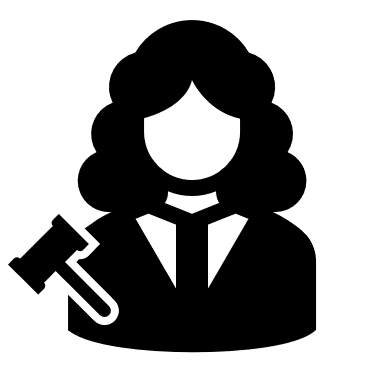 (9)  Được tiếp cận hỗ trợ y tế ngay lập tức và không bị cơ quan thực thi pháp luật lưu giữ trong thời gian dài bất hợp lý trước khi nhận được hỗ trợ y tế đó. Tuy nhiên, nếu cần, nhân viên của cơ quan thực thi pháp luật có thể đi cùng người đó đến cơ sở y tế để thẩm vấn người đó về vụ việc nếu việc thẩm vấn không cản trở việc thực hiện hỗ trợ y tế. Các nạn nhân của bạo lực gia đình, tấn công tình dục hoặc bị theo dõi, như được định nghĩa trong RCW49.76.020, sẽ được thông báo về quyền nghỉ việc hợp lý của họ theo chương49.76RCW;(10) Đối với nạn nhân của tội phạm bạo lực và tình dục, được người bênh vực nạn nhân tội phạm từ chương trình nạn nhân/nhân chứng tội phạm, hoặc bất kỳ người hỗ trợ nào khác mà nạn nhân lựa chọn, có mặt tại bất kỳ cuộc phỏng vấn tố tụng hoặc bào chữa nào với nạn nhân, và tại bất kỳ thủ tục tố tụng tư pháp nào liên quan đến các hành vi phạm tội được thực hiện đối với nạn nhân. Tiểu mục này áp dụng nếu có khả năng thực tế và nếu sự hiện diện của người bênh vực hoặc hỗ trợ nạn nhân tội phạm không gây ra bất kỳ sự chậm trễ không cần thiết nào trong quá trình điều tra hoặc truy tố vụ án. Vai trò của người bênh vực cho nạn nhân tội phạm là hỗ trợ tinh thần cho nạn nhân tội phạm;(11) Đối với nạn nhân và gia đình của nạn nhân, phải có mặt trực tiếp tại tòa khi xét xử, hoặc nếu được trát đòi làm chứng, được lên lịch sớm nhất trong khả năng thực tế trong quá trình tố tụng để họ có thể có mặt trong quá trình xét xử sau khi đã làm chứng và không bị loại trừ chỉ vì họ đã làm chứng;(12) Đối với nạn nhân và gia đình của nạn nhân, được luật sư công tố thông báo về ngày, giờ, và địa điểm của phiên tòa và phiên tòa tuyên án đối với các tội danh khi nạn nhân hoặc người sống sót yêu cầu;(13)  Được nộp một tuyên bố về tác động của nạn nhân hoặc báo cáo cho tòa án, với sự hỗ trợ của luật sư công tố nếu yêu cầu, tuyên bố sẽ được đưa vào tất cả các báo cáo hiện diện và vĩnh viễn được đưa vào tập tin và hồ sơ đi kèm với người phạm tội, giữ bởi một cơ quan hoặc tổ chức nhà nước;(14) Đối với nạn nhân và gia đình của nạn nhân, được trình bày một tuyên bố với tư cách cá nhân hoặc đại diện, tại phiên tòa tuyên án cho các kết án trọng tội; và(15) Đối với nạn nhân và gia đình của nạn nhân, được tham gia theo lệnh bồi thường của tòa án trong tất cả các trường hợp trọng tội, ngay cả khi người phạm tội bị kết án biệt giam, trừ khi có những trường hợp bất thường khiến việc bồi thường không phù hợp trong phán quyết của tòa án.